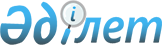 О внесении изменений в решение маслихата города Астаны от 17 июня 2010 года № 367/49-IV "О Правилах содержания зданий и сооружений жилищно-гражданского назначения, инженерных коммуникаций в городе Астане"
					
			Утративший силу
			
			
		
					Решение маслихата города Астаны от 27 июня 2014 года № 257/36-V. Зарегистрировано Департаментом юстиции города Астаны 31 июля 2014 года № 825. Утратило силу решением маслихата города Астаны от 20 июля 2017 года № 181/21-VI (вводится в действие по истечении десяти календарных дней после дня его первого официального опубликования)
      Сноска. Утратило силу решением маслихата г. Астаны от 20.07.2017 № 181/21-VI (вводится в действие по истечении десяти календарных дней после дня его первого официального опубликования).
      В соответствии с законами Республики Казахстан от 24 марта 1998 года "О нормативных правовых актах" и от 23 января 2001 года "О местном государственном управлении и самоуправлении в Республике Казахстан", маслихат города Астаны РЕШИЛ:
      1. Внести в решение маслихата города Астаны от 17 июня 2010 года № 367/49-IV "О Правилах содержания зданий и сооружений жилищно-гражданского назначения, инженерных коммуникаций в городе Астане" (зарегистрировано в Реестре государственной регистрации нормативных правовых актов 30 июля 2010 года за 644, опубликовано 7 августа 2010 года в газетах "Астана акшамы" и "Вечерняя Астана") следующие изменения: 
      в Правилах содержания зданий и сооружений жилищно-гражданского назначения, инженерных коммуникаций в городе Астане внести изменения по всему тексту на государственном языке, текст на русском языке не изменяется.
      2. Настоящее решение вводится в действие по истечении десяти календарных дней после дня его первого официального опубликования.
					© 2012. РГП на ПХВ «Институт законодательства и правовой информации Республики Казахстан» Министерства юстиции Республики Казахстан
				
Председатель сессии
маслихата города Астаны
С. Богатырев
Секретарь маслихата
города Астаны
С. Есилов